Европейская экономическая комиссияКомитет по внутреннему транспортуВсемирный форум для согласования правил
в области транспортных средствРабочая группа по пассивной безопасностиПятьдесят девятая сессияЖенева, 9–13 мая 2016 годаПункт 14 предварительной повестки дняПравила № 44 (детские удерживающие системы)		Предложение по дополнению к Правилам № 44 
(детские удерживающие системы)		Представлено экспертом от Нидерландов*	Воспроизведенный ниже текст был подготовлен экспертом от Нидерландов в целях исключения опасных толкований установки детских удерживающих систем, предусмотренных в Правилах № 44 ООН. Изменения к существующему тексту Правил № 44 ООН выделены жирным шрифтом.	I.	ПредложениеПункт 6.2.2 изменить следующим образом:«6.2.2. 	В случае групп I, II и III все удерживающие устройства, в которых используется "поясная лямка", должны быть сконструированы таким образом, чтобы все нагрузки, передаваемые через эту "поясную лямку", приходились симметрично на таз. Эта "поясная лямка" должна быть в контакте с правым и левым бедром манекена, усаженного в ДУС с застегнутой лямкой. Угол, образованный линией касания бедер лямкой и горизонталью, должен составлять более [10°]. Комплект не должен подвергать уязвимые части тела ребенка (живот, пах и т.д.) чрезмерным нагрузкам.Рисунок ребенка, удерживаемого лямкой»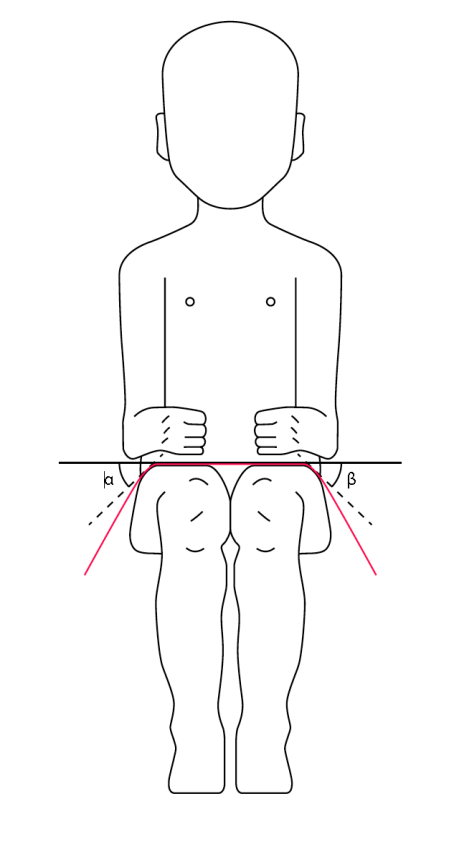 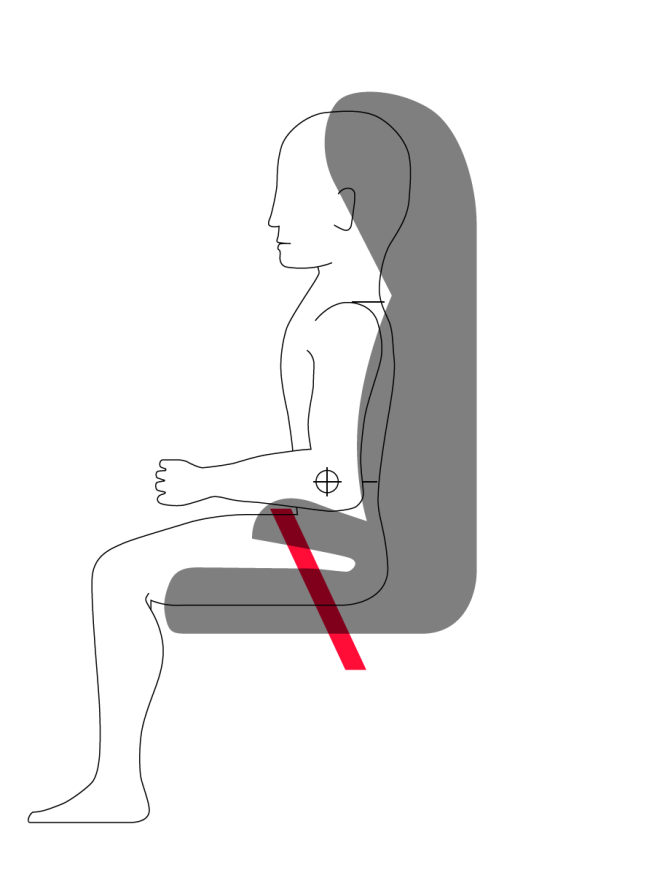 	II.	Обоснование1.	Предполагается, что детские удерживающие устройства официально утверждены таким образом, что нагрузки должны всего лишь приходиться на таз. 2.	Этот текст изменен с целью исключить это опасное толкование.